FORMULARZ REJESTRACYJNY XIV Międzynarodową Konferencję Naukowo – Szkoleniową„Program służby wobec Człowieka w  medycynie paliatywnej i opiece hospicyjnej. Aspekt medyczny, filozoficzny, etyczny, prawny i kulturowy" Wrocław, 06.12-08.12.2018r.    KOSZT UCZESTNICTWA:    50zł Opłata obejmuje: udział w sesjach plenarnych i warsztatowych, przerwy kawowe, materiały konferencyjne, certyfikat uczestnictwa. Wpłaty prosimy dokonywać na konto:           BZ WBK XXXV O/Wrocław  35 1500 1793 1217 9000 9997 0000 z dopiskiem" opieka paliatywna”Termin zgłoszenia oraz uiszczenia opłaty za udział w konferencji: do 02.12.2018. Formularz rejestracyjny wraz z dowodem wpłaty należy przesłać na adres mailowy: konferencja10@gmail.com                                  DANE UCZESTNIKA KONFERENCJIIMIĘ I NAZWISKOStanowisko/tytuł naukowyMiejsce pracyTelefon/e-mail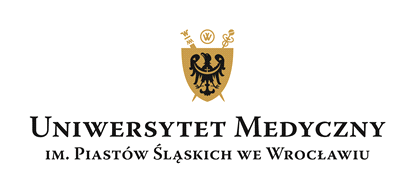 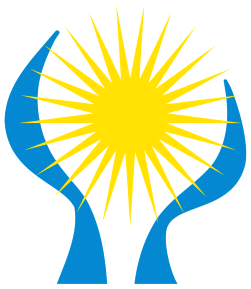 